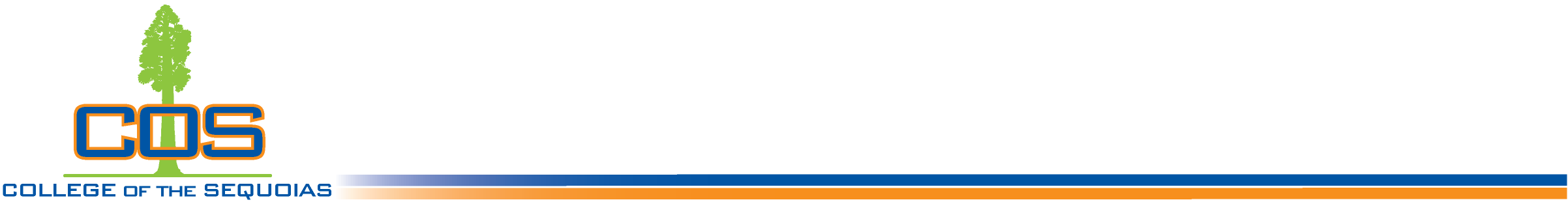 Academic SenatePresent:	Shannan Cooper, Brian Unruh, Lisa Hott, Chris Mangels, Emily Campbell, Lisa McHarry-Freeman, Joshua Geist, Brice Nakamura, Landon Spencer, Johnathan Brooks, Stephanie Collier, Karen Roberts, Michelle Bolt, Joshua Dillard, Teresa Mendoza, Timothy Linehan, Katherine Becker, Jason Ford, Amelia Sweeney, Amanda Carey, Mayra Diaz, Sarah Harris, Sondra Bergen, Juan Arzola, Erik Armstrong, Linda Flora, Liana Craven, Milli Owens, Kevin Picciuto, Amanda Thomas, Cathy Glasgow, Randy VillegasSummaryWednesday, September 8, 20214:10-5:30 pm, Zoom1.	Call to Order		The meeting was called to order by Juan Arzola at approximately 4:10 p.m.2.	Public CommentA.		Regarding items NOT on the Agenda:  None	B.	Regarding items on the Agenda:	None3.	Consent Agenda:	Octavio Barajas for Academic Senate Vice President Yes/Landon 2nd/Erik   This item was pulled off Consent and moved to Action Item D4.	Action ItemsMinutes:  M/Erik Armstrong.  2nd/Emily Campbell.  MSA	Curriculum:  M/Stephanie Collier.  2nd/Milli Owens.  MSAFaculty Appointments:  Randy Villegas for IPEC.  M/Shannon Cooper.  2nd/Lisa Hott.  MSA.  Joshua Geist moved to switch action items C and D to discuss the appointment of the Vice President first.  2nd/Chris Mangels.   2nd Lisa Hott.  MSA.  Octavio Barajas for Interim Vice President: M/Landon Spencer.  2nd/Erik Armstrong.  17 yes 2 abstentions.  Approved.  There was discussion about taking a closer look at the bylaws regarding the appointment of interim positions by the President.Information:  FEC Report:  Erik Armstrong presented.  Professional Learning Plan for the District being revised this year, updated, for the Master Plan.6.	DiscussionInitiatives:  Emily Campbell suggested establishing a student outreach program to increase student participation in shared governance and establish a faculty and student mentorship program with the goal to increase faculty diversity in the future (mentoring future colleagues).  Randy Villegas suggested pursuing an initiative regarding a childcare center for COS or investigate how we might support our students who are parents.  Please email initiative ideas to Juan Arzola for further discussion at the next meeting.Vaccine mandate:  There was a general discussion about a possible vaccine mandate.  Emily Campbell presented information from the library personnel to explain why they support a vaccine mandate, given they see thousands of individuals per day, students, faculty, staff, and community members. Enforcing the mask mandate is extremely difficult.  and Timothy Linehan reported an informal poll of Social Science:  20% against a mandate, 80% in favor. Andrew Boring related his experience in the library.  Vaccination rates here very low.
The Rise in Financial Aid Fraud:  A discussion of the Chancellor’s report of fraud using “bots” in online classes.Survey Results:  not discussedGDM Suggested Revisions:  not discussedSubmitted by Sondra Bergen